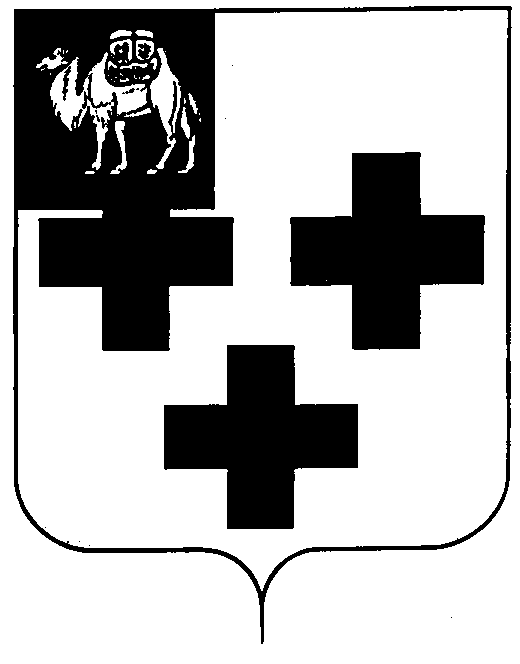 Собрание депутатов города ТроицкаЧелябинской областиЧетвертый созывШестьдесят четвертое (внеочередное) заседаниеР Е Ш Е Н И Еот 10.04.2014 г. № 61       г. ТроицкОб удалении главы города Троицка Челябинской области В.А. Щекотова в отставкуРассмотрев обращение депутатов Собрания депутатов города Троицка Челябинской области: Здебского В.Э., Мижевикина В.Н., Севрюкова В.А., Катричевой Л.Д., Пищулина В.Г., Евсевлеевой Т.М., Чухнина В.Ю., Магакян В.Ш. от 24 марта 2014 года об удалении главы города Троицка Челябинской области В.А.Щекотова в отставку и, руководствуясь пунктом 10 части 10 статьи 35 Федерального закона «Об общих принципах организации местного самоуправления в Российской Федерации», подпунктом 2.1 пункта 10 статьи 20 Устава города Троицка,Собрание депутатов города Троицка РЕШАЕТ:Удалить главу города Троицка Челябинской области В.А.Щекотова в отставку.Настоящее решение опубликовать в газете «Вперед».Настоящее решение вступает в силу с момента его принятия.Председатель Собрания депутатов города Троицка                                                                       В.В. Наренков